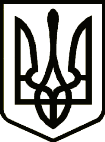                                                        УКРАЇНАТЕТІЇВСЬКА МІСЬКА РАДАТЕТІЇВСЬКОГО РАЙОНУ КИЇВСЬКОЇ ОБЛАСТІП’ЯТНАДЦЯТА  ПОЗАЧЕРГОВА СЕСІЯ СЬОМОГО СКЛИКАННЯ РІШЕННЯ    м ТетіївПро  затвердження акту приймання-передачі шестиквартирного житлового  будинку по вул. Київській, 31в м. Тетієві до комунальної власності Тетіївської міської ради     Відповідно до Закону України «Про передачу об’єктів права державної та комунальної власності», Положення про порядок передачі в комунальну власність державного житлового фонду, що перебуває у повному господарському віданні або в оперативному управлінні підприємств, установ та організацій, затвердженого  постановою КМУ від  06.11.95 р. № 891, розглянувши листи регіонального відділення фонду державного майна України по Київській області від 14.12.2018р.  № 47-06-6420 та від 26.12.2018р. № 47-06-6502,  на виконання рішення від 29.05.2018р. № 185-06-VII «Про прийняття в комунальну власність об’єктів», керуючись  ст. 26, 60  Закону України  «Про місцеве самоврядування в Україні», міська рада                                                    В И Р І Ш И Л А:1. Затвердити акт приймання-передачі шестиквартирного житлового  будинку      з надвірними спорудами по вул. Київській, 31в м. Тетієві.2. Зарахувати до житлового фонду Тетіївської міської ради квартири житлового       будинку в місті Тетієві по вулиці Київській, 31. 3.  Передати на баланс КП «Благоустрій» Тетіївської міської ради      шестиквартирний  житловий  будинок  по вул. Київській, 31в м. Тетієві.    4.  Контроль за виконанням даного рішення покласти на постійну депутатську                         комісію з питань торгівлі, житлово-комунального господарства, побутового          обслуговування, громадського харчування, управління комунальною         власністю, благоустрою, транспорту, зв"язку.                        Міський голова                                              Р.В. Майструк          17.01.2019р.          №  456 - 15-VII       Начальник  юридичного відділу                                               Н.М.Складена